Wegdan Sharjah -Alqassima.E-mail:        wegdan.336705@2freemail.com  Education2002: B.A. Business Administration – Alneelin University, Faculty of Commerce and Economy, Sudan.2012:  Professional   Diploma from European Institute for Business Managers in Crises Management & Professional Management, Kuala Lumpur, Malaysia2013: Professional   Diploma from American Instituted in Marketing & Sales Management, Istanbul, Turkey2014: Excellent, Award Leadership in Management from    American Instituted, Istanbul, TurkeyLanguages Known:   Arabic – Mother tongueEnglish – BilingualFrench – CommunicationsCareer Objective5 years’ experience in developing and executing marketing strategies with the unique ability to understand the ongoing market scenarios and customers trends using exceptional marketing communication skills, including but not limited to:Strategic planning and leadership.Decisive: Capable of delivering quick solutions to the marketing challenges.Extensive work with all sources of media channels.Result oriented: Ability to achieve target within given timePersonal QualitiesInitiativeInterpersonal, EngagementStrategic Planning.Stress ToleranceSkillsNew Business DevelopmentP&L ManagementStrategic PlanningOperations ManagementKey Account ManagementTurnaround & High-Growth StrategiesCustomer Relationship ManagementStaff Training & DevelopmentContract NegotiationsBudgeting & Forecasting.Professional ExperienceMarketing &Sales Manager   Sur International Turkish Company, Sudan Branch, 2014 to 2016.Key Responsibility:-Designed annual marketing plans to achieve the organizational goals and monitored the implementation of marketing strategies.Marketing Activities:Managed entire product marketing cycle – Planning and applying the use of various sales strategies.Managed the budget of the marketing department.Initiated and coordinated advertising campaigns and promotional activities.Controlled all aspects of production line.Market Research: Conducting frequent surveys among the customers regarding the requirements of products at present and estimating the requirements in the future. Analyzed current market trend and competitor information.Marketing Manager   RD&SN Kuwait Alrashed Alsinan Real state/ Malaysia 2011– 2013 Key achievements:Developed marketing communication strategies for the launching process of new Products and the branding of existing products.Marketing Activities:Prepared the pricing strategy of the product.Interacted with media for promotion of the product – Made key messages to attract the customer towards the brand name.Selected special products to be displayed at promotional events and exhibitions.Negotiated with the suppliers and vendors regarding distribution contracts.Maintained cordial relationships with the stake holders and shareholders of the company.AchievementsReduce the marketing budget by 2% by proper planning.Successfully achieve targets in six consecutive months. Event Coordinatorfor Touristic & Real-estate, Sudan Branch 2008 -2012 Key achievements:Introduce a marketing campaign that brought in many corporate customers
• Plan and execute successful events for individuals and corporate clients
• Ensure material and manpower is available for any events in progress
• Advise clients on setup options
• Provide clients with estimates on cost of events
• Maintain liaison with caterers and managers.Event Assistant Riw Albrier trading company, Sudan 2004 -2008• Timely collected, maintained and delivered event and equipment materials which resulted a decrease in customer complaints from 20 to less than five complaints per month
• Entered event information through scheduling database that greatly enhanced efficiency
• Represented company on the telephone and at events
• Met, greeted and directed guests
• Set-up table, linen and decorations
• Designed, created, distributed and removed event signage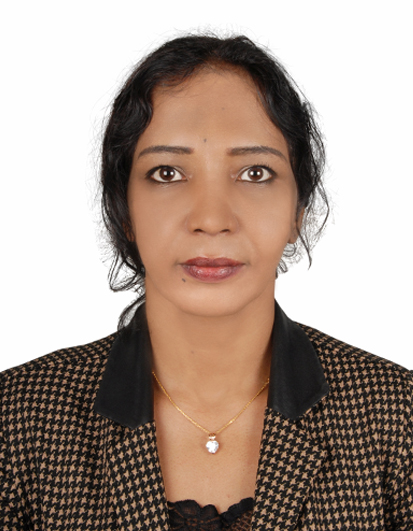 